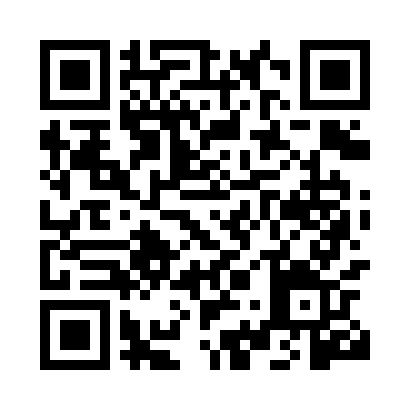 Prayer times for Monteagudo, BoliviaWed 1 May 2024 - Fri 31 May 2024High Latitude Method: NonePrayer Calculation Method: Muslim World LeagueAsar Calculation Method: ShafiPrayer times provided by https://www.salahtimes.comDateDayFajrSunriseDhuhrAsrMaghribIsha1Wed5:176:3212:133:295:547:042Thu5:176:3212:133:285:537:043Fri5:176:3212:133:285:537:034Sat5:186:3312:133:275:527:035Sun5:186:3312:123:275:527:036Mon5:186:3412:123:275:517:027Tue5:186:3412:123:265:517:028Wed5:196:3412:123:265:507:019Thu5:196:3512:123:265:507:0110Fri5:196:3512:123:255:497:0111Sat5:196:3512:123:255:497:0012Sun5:206:3612:123:255:487:0013Mon5:206:3612:123:255:487:0014Tue5:206:3712:123:245:487:0015Wed5:216:3712:123:245:476:5916Thu5:216:3712:123:245:476:5917Fri5:216:3812:123:245:476:5918Sat5:216:3812:123:235:466:5919Sun5:226:3912:123:235:466:5820Mon5:226:3912:123:235:466:5821Tue5:226:3912:123:235:456:5822Wed5:236:4012:133:235:456:5823Thu5:236:4012:133:235:456:5824Fri5:236:4012:133:225:456:5825Sat5:246:4112:133:225:456:5826Sun5:246:4112:133:225:446:5727Mon5:246:4212:133:225:446:5728Tue5:246:4212:133:225:446:5729Wed5:256:4212:133:225:446:5730Thu5:256:4312:133:225:446:5731Fri5:256:4312:143:225:446:57